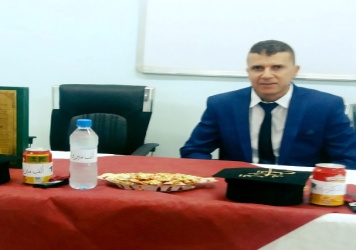 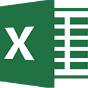 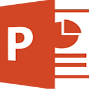 	وووووو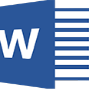 03/05/2015: المشاركة في الملتقى الوطني الأول بجامعة 20اوت 1955 سكيكدة كلية العلوم الاجتماعية حول: الممارسات النفسية و الوظائف التنظيمية في المؤسسة الجزائرية بمداخلة عنوانها: ضغوط العمل و العلاقات الإنسانية و أثرها على الصحة النفسية للعامل.27/04/2017:المشاركة في اليوم التكويني حول المنهجية لفائدة طلبة علم الاجتماع المنظم من طرف جامعة الشادلي بن جديد الموسوم بـ: الأسس المنهجية لإعداد الرسائل الجامعية في علم الاجتماع بمداخلة عنوانها : الدراسات السابقة و دورها في البحوث السوسيولوجية.ديسمبر2017: نشر مقال علمي بمجلة التكامل الصادرة عن مخبر الأرغونوميا و تحليل العمل بقسم علم النفس جامعة باجي مختار بعنابة - العدد الثاني عنوانه : حوادث العمل و دور الارغونوميا في تفادي الوقوع بها.14/02/2018: المشاركة في فعاليات اليوم  الدراسي  المنظم من طرف جامعة الشاذلي بن جديد الموسوم بـ: الاتصال البيداغوجي بين الطالب و الأستاذ في الجامعة بمداخلة عنوانها : دور وسائل العرض الحديثة في عملية الاتصال.06/03/2018: المشاركة في ملتقى وطني  بجامعة العربي بن مهيدي بأم البواقي بقسم العلوم الاجتماعية حول: قضايا المرآة في المجتمع الجزائري بمداخلة عنوانها: دور و مكانة المرأة العاملة في المجتمع الجزائري.12/03/2018: المشاركة في الندوة العلمية الوطنية بجامعة العربي بن مهيدي بأم البواقي بقسم العلوم الاجتماعية حول: واقع المعاقين بالجزائر بين الألم و الأمل بمداخلة عنوانها: واقع الادماج المهني للمعاقين في الجزائر.2019:المشاركة في إنجاز كتاب جماعي حول الاتصال البيداغوجي من إشراف الدكتورة زويتي سارة و دار النشر و التوزيع  دار الأيام للنشر و التوزيع الأردن، الطبعة الأولى.مارس 2018 : مقال علمي بمجلة حقائق الصادرة عن جامعة الجلفة العدد التاسع عنوانه مصادر الضغط المهني لدى عمال الشركة الوطنية لتوزيع الغاز و الكهرباء لولاية ام البواقي.جوان 2020: نشر مقال علمي بمجلة العلوم الاجتماعية بجامعة الشاذلي بن جديد بعنوان: الانعكاسات النفسية لمصادر الضغط المهني لدى عمال الشركة الوطنية لتوزيع الغاز و الكهرباء أم البواقي.27/01/2020 : المشاركة في الملتقى الوطني بجامعة العربي تبسي بتبسة بقسم علم النفس حول: الصحة النفسية المدرسية  بمداخلة عنوانها: دور المعلم و المدرسة في تحقيق الاستقرار المدرسي للتلاميذ10/03/2020 : المشاركة في الملتقى الوطني بجامعة محمد خيضر بالمسيلة بمركز اليقظة البيداغوجية  بقسم العلوم الاجتماعية حول: المناخ العلمي للأستاذ و الطالب الجزائري بمداخلة عنوانها: صعوبات الإشراف و معوقات الاتصال البيداغوجي.ديسمبر 2020: نشر مقال علمي بمجلة العلوم الاجتماعية بجامعة الشاذلي بن جديد – العدد السادس  بعنوان: أهمية تكوين الموارد البشرية في ظل العولمة.ماي 2023 : المشاركة في الملتقى الوطني بجامعة العربي بن مهيدي أم البواقي – بمداخلة موسومة بـ أسباب الاحتراق النفسي للموظف في الجزائر